KARTA PRACY     KLASA VI  2 VI 2020r. INFRORMACJE WSTĘPNE W każdy wtorek w  godz. 8. 00 -12.00 zgodnie z nowym planem uczniowie w dogodnym dla siebie czasie  realizują  powierzone zadania z historii zgodnie z kartą pracy dostępną na szkolnej stronie internetowej. W każdy worek łączę się  na komunikatorze Zoom  godz. 9.00-9.15 do dyspozycji uczniów w ramach konsultacji ( zaliczenia, trudności z opanowaniem materiału, dostosowanie do indywidualnych potrzeb i inne pytania oraz wątpliwości). Na  życzenie po wcześniejszym uzgodnieniu spotkam się online w dowolnym czasie pomiędzy 8.00 i 13.00. Topic: KONSULTACJE PRZEDMIOTOWE HISTORIAJoin Zoom Meetinghttps://zoom.us/j/91729786013?pwd=cUNrQ09kaEFEQy9QZjNPaklhWEp5Zz09Na potrzeby komunikacji uruchomiłem również dodatkową skrzynkę mailową arturbsp@wp.plTylko w pilnych i  wyjątkowych sytuacjach proszę dzwonić na prywatny numer telefonu 724111870
Życzę dużo zdrowia
Artur BreczkoNOWY TEMAT LEKCJI TEMAT: Upadek Napoleona. Proszę zapoznać się z materiałem w podręczniku na stronach 194-198 W zeszycie należy zapisać temat i wykonać ćwiczenia 1,2,3 na stronie 198Zachęcam do zapoznania się materiałem dostępnym na portalu Youtube – materiał nie jest obowiązkowy. Link  do tematuhttps://www.youtube.com/watch?v=-vUL6SXXykIUWAGA WAŻNE  - PRACA NA OCENĘPowtórz informacje dotyczące poprzednich tematów: Rewolucja francuska , Republika Francuska, Epoka Napoleona Bonaparte i Upadek Napoleona.  str. 184-202I wykonaj krótki test online  na ocenę.  Podaję link, który przeniesie Was na odpowiednią  stronęUWAGA  test będzie dostępny tylko 2-6 VI 2020r.                                                       https://www.testportal.pl/test.html?t=S3ixNcWVvH44 Przed przystąpieniem do testu sprawdź czy potrafisz wykonać następujące polecenia.REWOLUCJA FRANCUSKA Jakie były  przyczyny wybuchu Wielkiej Rewolucji  Francuskiej. Jak zmienił się w tym czasie ustrój władzy i prawa obywateli mieszkańców Francji? Na czym polegał terror jakobinów i jak zakończył się ten okres rewolucji ? 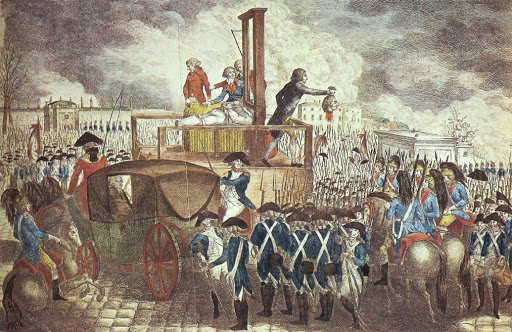 NAPOLEON BONAPARTE – CZĘSĆ I1 W jakich okolicznościach Napoleon Bonaparte doszedł do władzy we Francji?  Dlaczego Francuzi zgodzili się na rządy nowego władcy i Napoleon mógł w 1804 roku koronować się na cesarza? 2 Jakie wartości potwierdzał Kodeks Napoleona z 1804 roku ? Czy gwarantował równość obywateli? Czy był dokumentem postępowym?  3 Kogo pokonały wojska Napoleona w bitwie pod Austerlitz w 1805 roku i jakie były skutki tego zwycięstwa? 4 Czym była i dlaczego Napoleon wprowadził BLOKADĘ KONTYNENTALNĄ. 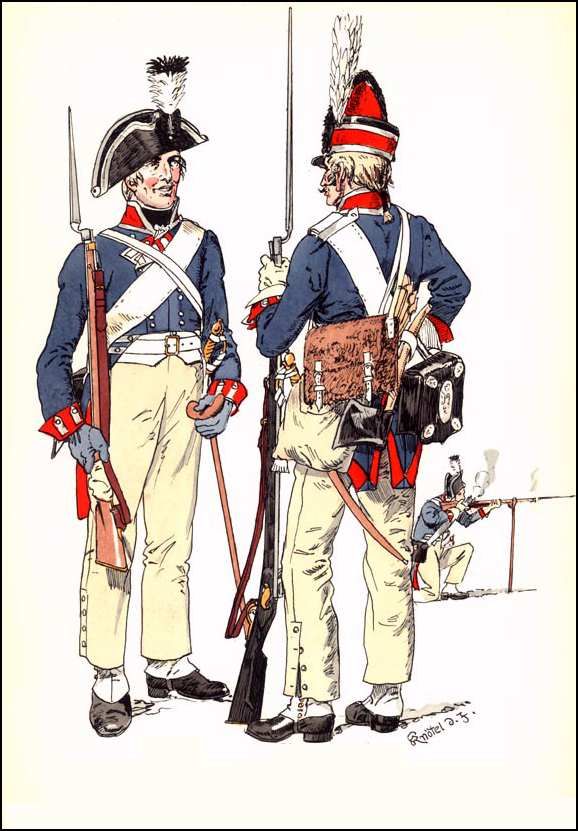 5 Zapoznaj się z ilustracją w podręczniku na stronie 197 i zapamiętaj wygląd i uzbrojenie żołnierza z czasów epoki napoleońskiej.  Dlaczego karabin wyposażono w bagnet? CZĘŚĆ II 1  Dlaczego doszło do wyprawy Wielkiej Armii Napoleona na Rosję w 1812 roku?                                             2  W którym roku doszło do bitwy pod Borodino i jakie znaczenie dla losów kampanii napoleońskiej miało to zwycięstwo?                                3  Dlaczego Napoleon pomimo zdobycia Moskwy przegrał w wojnie z Rosją w 1812 roku? Wymień kilka przyczyn  porażki.                            4   Co stało się z Napoleonem Bonaparte po klęsce pod Lipskiem w 1813roku? 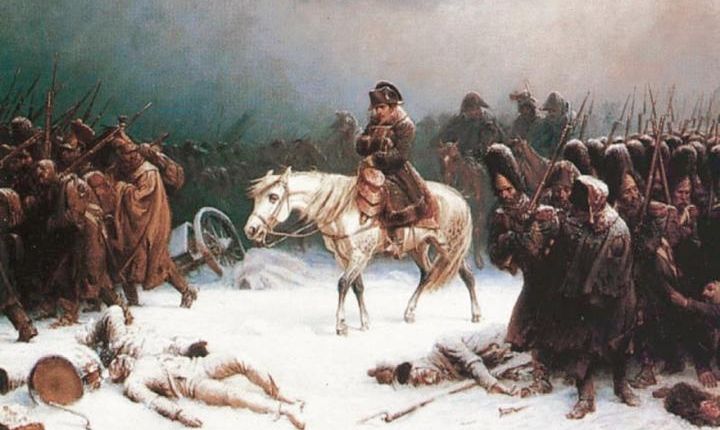 